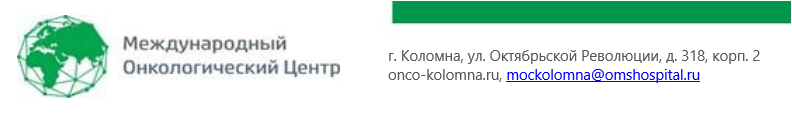 Памятка для пациентов ПЭТ/КТ с 18F-ФДГЧто такое ПЭТ/КТ исследование? Это метод радионуклидной диагностики, позволяющий оценить функциональные особенности (метаболизм внутренних органов и патологических изменений) методом позитронно-эмиссионной томографии и анатомическую структуру методом компьютерной томографии. Как подготовиться к исследованию?За 24 часа до исследования необходимо исключить:Физические нагрузки; Возможность переохлаждения;Продукты с высоким содержанием углеводов или сахара. В пищу можно употреблять: мясо (курица, свинина, говядина), рыбу, зеленые овощи (спаржа, брокколи, цветная капуста), грибы, сыр, творог, яйца, чай или кофе без сахара и молока, воду. Последний прием пищи – за 6 часов до исследования.                                   В день исследования:Исследование выполняется строго натощак (до исследования исключить прием пищи из списка рекомендуемых продуктов минимум за 6 часов). В день исследования разрешается пить только чистую питьевую воду (не сладкую и не газированную!). Не жевать жевательную резинку. Если у Вас сахарный диабет:- Если Вы используете инъекции инсулина: в день обследования прием пищи в соответствии со списком рекомендуемых продуктов  с одновременным введением инсулина короткого действия должен быть за 4 часа до прихода в отделение. Минимально допустимое время между инъекциями инсулина и введением радиофармпрепарата (РФП) составляет 5 часов. Это правило существенно влияет на результат Вашего исследования.- Если используется инсулин длинного действия – за 8 часов до введения РФП.- Если используется инсулин ультракороткого действия – за 2 часа до введения РФП.- Если используется инсулиновая помпа, ее необходимо отключить за 4-5 часов до введения РФП.- Если Вы принимаете таблетированные формы сахароснижающих препаратов из группы сульфанилмочевины (глибенкламид, манинил и т.п.), необходимо проконсультироваться с эндокринологом о возможности замены либо отмены препаратов данной группы на день исследования.- Если Вы принимаете препараты группы бигуанидов (метформин, глюкофаж) и тиазолидиндионов (росиглитазон) принимаете согласно назначениям Вашего лечащего врача.Что взять с собой на исследование: Необходимо взять с собой всю медицинскую документацию: амбулаторную карту, выписки, диски и заключения предыдущих исследований (УЗИ, КТ, МРТ, ПЭТ/КТ, ОФЭКТ и т.д.). В случае непредоставления медицинской информации в полном объеме, проведенное исследование может быть неверно интерпретировано. На исследование Вы должны прийти (или взять с собой!) в удобной одежде без молний, металлических пуговиц или заклепок и т.д. Одежда, в которой Вы проходите исследование, не нуждается в дополнительной обработке или утилизацииКак проводится исследование:В отделение необходимо прибыть к указанному администратором времени.После оформления необходимой документации Вас проводят в процедурный кабинет, где будет проведен забор крови для определения уровня сахара и измерены антропометрические данные (рост и вес).Если уровень сахара крови будет в пределах допустимых значений (10 ммоль/л), медицинская сестра проводит Вас в комнату для переодевания, после чего отведет в релаксационную зону.В релаксационной комнате:Вы принимаете удобное положение, Вам установят внутривенный катетер;Вам вводят РФП (радиофармпрепарат) через катетер;После введения РФП Вам необходимо оставаться в течение 20 минут в спокойном расслабленном неподвижном положении, не разговаривать. При необходимости через 20-30 минут после введения РФП возможно сходить в туалет. Через 20 минут после введения РФП, Вам будет предложена питьевая вода в объеме 0,5 л., которую в течение 25-30 минут необходимо выпить.В релаксационной зоне не рекомендуется разговаривать, слушать музыку, читать, пользоваться мобильным телефоном. Необходимость выполнения всех требований, обуславливает качество проводимого Вам радионуклидного исследования (равномерное распределение во избежание нежелательного накопления РФП);Через 60-90 минут после введения РФП Вас пригласят в комнату проведения ПЭТ/КТ исследования. Перед сканированием необходимо опорожнить мочевой пузырь. Продолжительность исследования варьируется от 15 до 45 минут. Все это время необходимо лежать спокойно, без движения. Движения во время проведения сканирования приводят к появлению артефактов, которые могут затруднить или сделать невозможным описание результатов исследования.Как долго будет проходить исследование:Для проведения ПЭТ/КТ исследования рассчитывайте провести в клинике от 2 до 4 часов. Из-за свойств РФП, используемого при проведении исследования, в отделение необходимо прийти в назначенное время. Отказ от запланированного исследования должен быть сделан не позднее, чем за 24 часа.Ограничения или противопоказания для проведения ПЭТ-КТ:Вы должны быть уверены, что не беременны, а также не планируете беременность в ближайший цикл. Если у Вас период грудного вскармливания, обязательно сообщите врачу-радиологу минимум за 2 дня до исследования для получения подробных инструкций. Это обеспечит безопасность Вашему малышу и сохранит лактацию. Если за 2 недели до исследования Вы перенесли простудное заболевание, необходимо сообщить об этом при подтверждении записи накануне исследования.ВАЖНО! Соблюдение вышеперечисленных правил подготовки позволяет провести качественное исследование и снизить риски ложноположительных и ложноотрицательных результатов, связанных с неправильной подготовкой. Как вести себя после исследования:После исследования Вы не будете представлять никакой опасности для окружающих и не должны испытывать никаких бытовых либо других неудобств, однако в течение 24 часов после введения препарата необходимо соблюдать следующие рекомендации: - избегать тесных контактов с детьми и беременными женщинами; - увеличить объем потребляемой жидкости до 2-2,5 литров. При этом не имеет значения, какая жидкость будет использоваться; - стараться избегать приема в пищу избыточного количества поваренной соли, соленых блюд, копченостей, маринадов и всего того, что может способствовать задержке жидкости в организме.СТРОГО исключить за 24 часа до исследования:➤ Все крупы, каши (гречневую, овсяную и т.д.) ➤ Картофель, макароны, рис ➤ Хлеб, хлебцы, любые мучные изделия➤ Колбасные изделия, сосиски➤ Овощи НЕзеленого цвета (морковь, свекла, тыква и т.д.)➤ Все фрукты и ягоды➤ Соусы, приправы➤ Йогурты, молоко, любые соки➤ Мёд, сахарозаменители, искусственные подсластители➤ Чай, кофе с молоком или сахаром➤ Газированные, сладкие, спиртные напитки